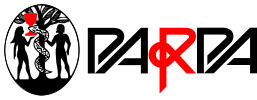 ZGŁOSZENIE NA KONFERENCJĘ „Rozwiązywanie problemów alkoholowych jako zadanie i wyzwanie dla samorządu gminnego  - perspektywa prawna i psychologiczna”Warszawa, 27 – 28 września 2017 r.PROSIMY O CZYTELNE WYPEŁNIENIE WSZYSTKICH PÓL FORMULARZA (DRUKOWANYMI LITERAMI)Imię i Nazwisko		...........................................................................................................Telefon kontaktowy 		...........................................................................................................Adres e-mail 			...........................................................................................................Stanowisko			...........................................................................................................Adres gminy			...........................................................................................................				...........................................................................................................Rodzaj gminy:   	 miejska		 miejsko-wiejska		 wiejskaDane do faktury		...........................................................................................................				...........................................................................................................Korzystam z noclegu w dniu 26/27 września 2017 r.: 	  TAK		 NIEUprzejmie prosimy o odesłanie czytelnie wypełnionego zgłoszenia  do dnia 1 września 2017r., 
na adres: magdalena.jaworska@parpa.pl (wpisując w temacie wiadomości „Konferencja gminne komisje”).Uwaga: Informujemy, że wyłącznie osoby zakwalifikowane do udziału w Konferencji otrzymają potwierdzenie, informację zawierającą numer konta, na które należy uiścić opłatę konferencyjną oraz inne niezbędne informacje. Opłata konferencyjna wynosi 300 zł. Opłatę uczestnicy będą wnosić na konto hotelu, 
w którym odbywać będzie się konferencja. Pozostałe koszty pokrywa PARPA.Pragniemy poinformować, iż administratorem podanych przez Panią/Pana danych osobowych jest Państwowa Agencja Rozwiązywania Problemów Alkoholowych z siedzibą przy ul. Aleje Jerozolimskie 155, 02-326 Warszawa. Pani/Pana dane osobowe przetwarzane będą w celu zapewnienia udziału w konferencji „Rozwiązywanie problemów alkoholowych jako zadanie i wyzwanie dla samorządu gminnego  - perspektywa prawna i psychologiczna”posiada Pani/Pan prawo dostępu do treści swoich danych oraz ich poprawiania,podanie danych osobowych jest dobrowolne.Wyrażam zgodę na przetwarzanie moich danych osobowych w związku z moim udziałem w konferencji  „Rozwiązywanie problemów alkoholowych jako zadanie i wyzwanie dla samorządu gminnego  - perspektywa prawna i psychologiczna” zgodnie z ustawą z dn. 29 sierpnia 1997r o ochronie danych osobowych (Dz. U. z 2016 r. poz. 922).....................................................                                                                                                   	data i podpis